مدعی محبت باید از ما دونش ممتاز باشدحضرت بهاءاللهاصلی فارسی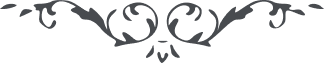 من آثار حضرت بهاءالله - مائده آسمانی، جلد 8 صفحه 160مطلب یکصد و نود و چهارم _ مدعی محبت باید از ما دونش ممتاز باشدقوله تعالی : " باید مدعی محبت الٓهی الیوم بجمیع شئون از دونش ممتاز باشد قبول امر و اعتراف بحق محض ادعا نبوده و نیست چنانچه جمیع ناس الیوم مدعی این مقامند و لکن لسان العظمة یشهد بکذبهم و افترائهم وغرورهم و غفلتهم و خیانتهم ای دوستان خالصا لله حرکت نمائید و لوجه الله تکلم کنید کلمهئی که لله از سماء قلب حرکت نماید و از افق لسان اشراق کند البته مؤثر خواهد بود از تأثیرات اعمال غافل نباشید لعمر الله اگر نفسی بتأثیرات اعمال و اقوال طیبه و خبیثه مطلع شود ابدا بهیچ مکروهی التفات ننماید و جز خیر محض و معروف صرف از او ظاهر نشود از سطوت علمای جاهل خائف نباشید و از ثروت دنیا مسرور نگردید زود است قضای مبرم الهی هر دو را اخذ نماید و فانی سازد .... انتهی "